ЧЕРКАСЬКА МІСЬКА РАДА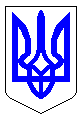 ЧЕРКАСЬКА МІСЬКА РАДАВИКОНАВЧИЙ КОМІТЕТРІШЕННЯВід 04.10.2016 № 1261Про відмову у погодженні заявищодо можливості розміщення ТСФОП Жалбі В.І. по вул. Гагаріна, 83Розглянувши заяву фізичної особи-підприємця Жалби Віктора Івановича, відповідно до ст. 31, ст. 40 Закону України «Про місцеве самоврядування в Україні», пункту 4.3 Положення про розміщення тимчасових споруд для провадження підприємницької діяльності у м. Черкаси (зі змінами), затвердженого рішенням Черкаської міської ради від 05.04.2012 № 3-753, виконавчий комітет Черкаської міської радиВИРІШИВ:1. Відмовити фізичній особі-підприємцю Жалбі Віктору Івановичу у погодженні заяви від 09.09.2016 № 33496-ТС1 щодо можливості розміщення тимчасової споруди (кіоску ремонту взуття) по вул. Гагаріна, 83.2. Управлінню планування та архітектури департаменту архітектури, містобудування та інспектування надати замовнику лист про відмову щодо реалізації намірів розміщення ТС (додається).3. Контроль за виконанням рішення покласти на директора департаменту архітектури, містобудування та інспектування Савіна А.О.Міський голова 									А.В. БондаренкоДодаток до рішення виконавчого комітетувід ___________№________Лист про відмову щодо реалізації намірів розміщення ТСФОП Жалбі Віктору Івановичу (заява від 09.09.2016 № 33496-ТС1)Можливість розміщення кіоску ремонту взуття (в тексті – ТС) по вул. Гагаріна, 83, площею до 6 кв. м. не погоджено.Відповідно до вимог рішення Черкаської міської ради від 05.04.2012 № 3-753 «Про затвердження схеми розміщення тимчасових споруд та внесення змін до рішень Черкаської міської ради» (зі змінами, далі - Рішення):заборонено розміщення  стаціонарних ТС на інженерних комунікаціях;стаціонарні ТС повинні розміщуватись до будинків та інших споруд на відстані, яку слід приймати залежно від ступеня їх вогнестійкості згідно ДБН 360-92**, але не менше 10 м.Встановлення тимчасових споруд для провадження підприємницької діяльності здійснюється в порядку, встановленому рішенням Черкаської міської ради, на підставі та відповідно до паспорта прив'язки ТС, наданого управлінням планування та архітектури департаменту містобудування Черкаської міської ради. Розміщення ТС самовільно (без паспорту прив’язки ТС) забороняється. Начальник управління планування та архітектури департаменту архітектури, містобудування та інспектування					    В.В. ЧернухаЧеркаської міської ради 